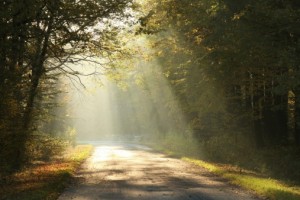 Upstate NY Synod Women of the ELCA 2019 Convention “And God said . . . Walk a Faithful Journey”Rest, relax, and recharge on beautiful Canandaigua Lake and enjoy a program of Bible study, spiritual reflection, fellowship, and workshops. Where:	Notre Dame Retreat House, 5151 Foster Road, Canandaigua, NY 14424(585) 394-5700When: 		October 4th – 6thRegistration: 	$65 for the weekendRegistration for Saturday only:  $75 (includes meals)Lodging: 	Cost for lodging includes all meals. Double Room (2 beds) with full bath----$170 per person		Single Room (with sink and shared toilet) ---- $200 per personWorkshops:	Presenter, Pastor Aileen Robbins - “Camino de Santiago”		*Pilgrimage to the shrine of the apostle St. James in Spain*Any questions, contact Simone Harter at Lutheran Church of Our Saviour,office@oursaviourrochester.org or (585) 247-7824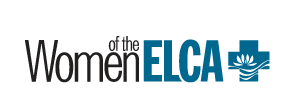 